Domácí výuku najdete na škole v pyžamu.I v tomto týdnu najdete / pokud se nevidíme ve škole / v mailu a na Messengeru PL s pravopisným cvičením a větu s otázkami k rozboru.Tam také do pátku 29.5. 2020 vkládejte vypracování. Pokud nechodíte do školy a připravujete se na přijímací zkoušky sami doma, zkoušejte si přijímací testy, které jsou přístupné na internetu.Vydržte a snažte se, tento úkol pro domácí opakování je ode mě předposlední! Online podporaPlatí to, co jste od nás dostali v minulých zadáních.Témata k procvičení - Učebnice, pracovní sešitCo už bylo zadáno:Algebra a aritmetika:  učebnice číslo 1 – Soustavy rovnic, str. 5 – 22, řešené příklady a příklady na procvičení, Počítáme s lomenými výrazy, str. 77-103, řešené příklady a příklady na procvičení, str. 103 úlohy na závěr.Geometrie:  učebnice číslo 2 – V a S jehlanu – str. 5 – 15, řešené příklady a příklady na procvičení, Kužel - S – str. 16 – 22, Kužel str. 23 a 24, S a V koule, str. 25 až 30Výuka ve škole – probíhá podle daných pravidel, žáci řeší úlohy společně s učitelem jako nácvik na PZ. Tito žáci nebudou dostávat jiné zadání.Ostatní žáci – vzdálená výuka. Žáci řeší úlohy z již zadaných témat, podle bodu 2. V případě potřeby se mohou poradit s učitelem prostřednictvím mailu.Opět budeme pokračovat v poslechu The Survivor. Tentokrát si poslechneme první polovinu čtvrté části.Poslechněte si POKRAČOVÁNÍ PŘÍBĚHU Dnes si poslechneme první část ze čtvrté kapitoly, končí zhruba v 3:50. Uslyšíme opět shrnutí předchozího děje a pak rozhovor agentky Sandersové se zločincem/policejním informátorem Buddym, který se účastnil bankovního přepadení. Tento rozhovor se odehrál hodinu před havárií letadla.Poslech naleznete zde:https://learnenglishteens.britishcouncil.org/study-break/graded-listening/survivor-episode-4-run-level-a2Vypracujte pracovní list a pošlete na e-mailovou adresu své vyučující do 30. 5. 2020Přepis poslechu, se kterým budete v pracovním listu pracovat:One hour before the plane crash ...Agent Sanders: Hello, Buddy. Thanks for meeting me. Would you like a drink?Buddy: I don't want anything to drink. I don’t want to be here.Agent Sanders: Don’t worry, Buddy. Everything is going to be OK.Buddy: They know. They know about you. They know I'm talking to you.Agent Sanders: Wait. Wait a minute. Who knows?Buddy: The other guys from the bank robbery. They know about you. They know you are an FBI agent. They know I’m talking to you.Agent Sanders: That’s crazy. Nobody knows about this.Buddy: They DO know. They have someone at the FBI. An FBI agent is secretly working for them. I can't believe this. I'm dead. I'm dead.Agent Sanders: Relax. Listen ...Buddy: No, you listen. I've got the money. Here, it’s in a bag. I'm leaving tonight.Agent Sanders: You took the money? How?Buddy: I was there, at the robbery. And I saw where they kept the money, so I took it. Anyway, I'm leaving tonight. It's over.Agent Sanders: I can help you. Let me help you.Buddy: You can help me? No, no, no. You can’t help me. You don't understand. These guys. The guys I work with. They don't just rob banks. They kill people. And they have someone working in the FBI. Two million dollars is a lot of money, OK? I prefer to take the money than your protection.Agent Sanders: Wait ...Buddy: I like you, OK? I just came here to say goodbye. I can’t stay. They know I’m talking to the FBI. Soon they are going to know I’m talking to the FBI AND that I stole their money ... No way. I'm leaving. See you later, Sanders.Agent Sanders: Wait! Wait!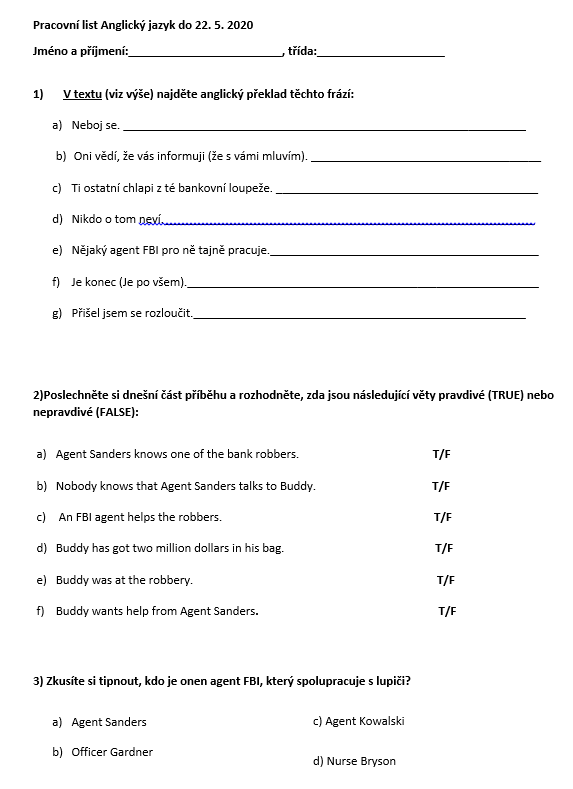 PředmětČeský jazykČeský jazykVyučující 9. AJitka Korábová koraji@centrum.czPředmětČeský jazykČeský jazykVyučující 9. BMarie Nováková mariestanikova@seznam.czPředmětMatematika Matematika Vyučující 9. APetr Krňák petr.krnak@seznam.cz, krnak@skolanavalech.czVyučující 9. BVladimír Vaněkvanek@skolanavalech.czPředmětAnglický jazyk  Anglický jazyk  Vyučující 9. ABŠárka Kánskákanska@skolanavalech.czVyučující 9. ABJana Muhlfeitová muhlfeitova@skolanavalech.cz